CSA plongée sous-marine BA 105 – LES TRAPARDS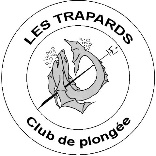 Demande d’accès visiteur (Baptême, etc…)(A compléter et à faire parvenir par mail (lastrapards@gmail.com) au moins 10 jours avant la date de visite souhaitée)Demandeur (déjà membre du club)NOM : Prénom :Numéro de téléphone portable :Adresse mail :Pour chaque visiteur de plus de 14 ans (Pour chaque visiteur fournir le scan d’une pièce d’identité en cours de validité et de bonne qualité au format PDF ou JPG)Visiteur 1NOM (de jeune fille) :Prénom :Date de naissance :Lieu de naissance (avec code postal  5 chiffres) :Adresse de résidence actuelle :Visiteur 2NOM (de jeune fille) :Prénom :Date de naissance :Lieu de naissance (avec code postal  5 chiffres) :Adresse de résidence actuelle :Visiteur 3NOM (de jeune fille) :Prénom :Date de naissance :Lieu de naissance (avec code postal  5 chiffres) :Adresse de résidence actuelle :Visiteur 4NOM (de jeune fille) :Prénom :Date de naissance :Lieu de naissance (avec code postal  5 chiffres) :Adresse de résidence actuelle :Les copies de pièces d’identités doivent être envoyées par mail en même temps que la demande d’accès ! 1 pièce d’identité par document PDF ou JPG (Ne pas mettre plusieurs pièces d’identité sur la même feuille !)